DateActivitéPrixOù ? À quelle heure ?Qui ?Vendredi
1er juilletJournée sportiveinter-services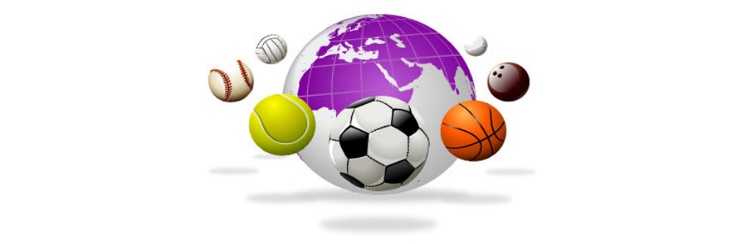 10€ pour la journée, le barbecue et les boissonsRendez-vous à 9h à Vis à Vis (trajets en bus) ou à 10h au Hall Sportifde La Plante(Chaussée de Dinant, 220à Namur)
Fin de la journée vers 16h30Les personnes inscrites à l’activitéMardi5 juilletÉVASIONSBalade au Grognon2 €À l’asbl Vis à Visde 13h30 à 15h30Inscription obligatoire auprès de DelphineVendredi15 juilletRéunion pour la sortie « brame du cerf »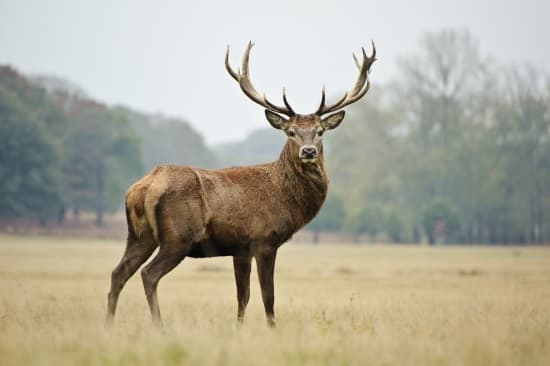 GratuitÀ l’asbl Vis à Visà 11hLes personnes inscrites à l’activitéMercredi13 juillet(Attention !Les 2 activités se passent au même moment !)Balade« Jardin des symboles »avec Clarisseau Parc Louise-Marie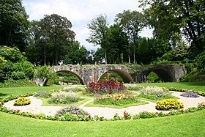 Gratuit Rendez-vous à la plaine de jeux du Parc Louise-Marie à 14h30Durée : +/- 2hInscription auprès de Murielle ou MarilynMercredi13 juillet(Attention !Les 2 activités se passent au même moment !)Journal Vis à Vis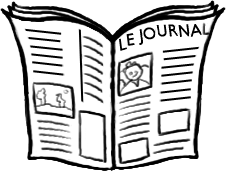 [PAS d’activité journal le 27 juillet]GratuitÀ l’asbl Vis à Visde 14h à 15h30Les personnes inscrites à l’activitéMardi19 juilletÉVASIONS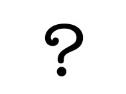 Surprise               (En fonction de la météo)2 €À l’asbl Vis à Visde 13h30 à 15h30Inscription obligatoire auprès d’Auriane